АДМИНИСТРАЦИЯ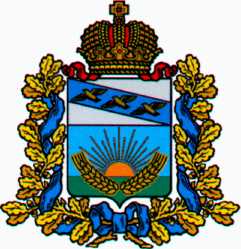 СОЛНЦЕВСКОГО РАЙОНА КУРСКОЙ ОБЛАСТИР А С П О Р Я Ж Е Н И ЕО графике приема гражданВ соответствии с Федеральным законом от 02 мая 2006 года № 59-ФЗ «О порядке рассмотрения обращений граждан Российской Федерации», руководствуясь постановлением Администрации Солнцевского района от 29.11.2018 № 632 «Об утверждении Порядка организации работы с обращениями граждан в Администрации Солнцевского района Курской области»:1. Утвердить график приема граждан руководящим составом Администрации Солнцевского района Курской области на 1-е полугодие 2023 года (прилагается).2. Контроль за исполнением настоящего распоряжения возложить на Управляющего делами Администрации Солнцевского района Курской области Е.М. Сараеву.3. Распоряжение вступает в силу со дня его подписания.Глава Солнцевского района                                                                Г.Д. ЕнютинУТВЕРЖДЁНраспоряжением АдминистрацииСолнцевского районаКурской областиот 19 декабря 2022 г. № 248-раГРАФИКприема граждан руководящим составом Администрации Солнцевского района Курской области на 1-е полугодие 2023 годаЧасы приёма: 09.00 - 13.00Приём граждан руководящим составом осуществляется по предварительной записи (справки по телефону 8 (47154) 2-25-86)).Приём ведётся по адресу: Солнцевский район, п. Солнцево, ул. Ленина, д. 44.Письменные обращения возможно направить на официальный сайт Администрации Солнцевского района Курской области в сети интернет: solnr.rkursk.ru или по адресу: 306120, Курская область, Солнцевский район, п. Солнцево, ул. Ленина, д. 44, а также круглосуточно по факсу 8 (47154) 2-25-86.В выходные и праздничные дни по экстренным и неотложным вопросам граждане могут обратиться к ответственным дежурным Администрации Солнцевского района Курской области с 08.00 до 22.00 по телефону 8 (47154) 2-26-42.ОТ19.12.2022№248-раКурская область, 306120, пос. СолнцевоКурская область, 306120, пос. СолнцевоКурская область, 306120, пос. СолнцевоДни приемаФамилия, имя, отчествоЗанимаемая должностьПонедельникНикифорова Лариса ВладимировнаНачальник управления инвестиционной политики и имущественных правоотношений Администрации Солнцевского района Курской областиВторникЕнютин Геннадий ДмитриевичГлава Солнцевского района Курской областиСредаПрозорова Любовь АнатольевнаЗаместитель Главы Администрации Солнцевского района Курской областиЧетвергБасков Валерий ВалерьевичЗаместитель Главы Администрации Солнцевского района Курской областиПятницаСараева Елена МихайловнаУправляющий делами Администрации Солнцевского района Курской области